Értesítés !
A csákányi községi hivatal értesíti falunk lakosságát, hogy  2019. június 20.-án (csütörtök), este 20:00 órától szúnyogirtásra kerül sor falunk területén, ROTRIN készítménnyel. A szúnyogírtó permet emberre, állatra és más élőlényre nem káros.Kérjük a lakósokat, hogy a permetezés idejére csukják be az ablakaikat , valamint kérjük a méhészeket hogy tegyék meg a szükséges óvintézkedést. Köszönjük megértésüket és közreműködésüket !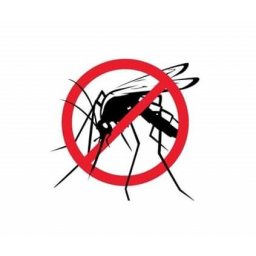 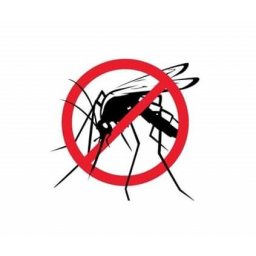 Oznámenie !
Obecný úrad v Čakanoch oznamuje obyvateľom obce, že dňa  20.6.2019 (štvrtok), večer od 20:00 hodiny bude vykonané postrekovanie proti komárom na území obce. Použitý prípravok: ROTRIN. Postrek proti komárom nie je škodlivý na organizmus človeka alebo iných živočíchovProsíme obyvateľov aby počas postrekovania zatvorili okná, a upozorňujeme včelárov, aby vykonali potrebné opatrenia. Ďakujeme za pochopenie a spoluprácu !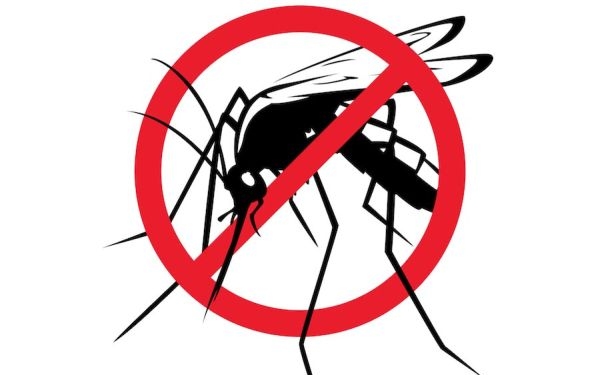 